ΧΩΜΑΤΙΝΗ ΑΤΟΜΙΚΗ  ΧΡΟΝΟΜΕΤΡΗΣΗ&1ος ΑΓΩΝΑΣ Π.Π CROSSKART4ος ΑΓΩΝΑΣ ΧΩΜΑΤΙΝΗΣ ΑΤΟΜΙΚΗΣ ΧΡΟΝΟΜΕΤΡΗΣΗΣ ΑΛΑΚΑΛΑΜΑΤΑΣΣΥΜΠΛΗΡΩΜΑΤΙΚΟΣ KANONIΣMO06-07-ΑΠΡΙΛΙΟΥ 2024Αριθμός Μητρώου ΕΠΑ:033/14,03,2024ΕΠΙΤΡΟΠΗ ΑΓΩΝΩΝ (ΕΠ.Α.)ΠPOΓPAMMAΓPAMMATEIATOYAΓΩNAH Γραμματεία του Αγώνα θα λειτουργεί από 18/03/2024 έως και 05/04/2024 και ώρες 17.00 - 21.00 στα γραφεία του σωματείου που βρίσκονται επί της οδού Σπετσών 23 & Δαμοφώντος στην Καλαμάτα και από 06/04/2024 και ώρα 08.00 έως και το πέρας του αγώνα στην Τρίοδο στην είσοδο του service park.Οι αγωνιζόμενοι πρέπει να βρίσκονται σε συνεχή επαφή με τη Γραμματεία του αγώνα για να παραλαμβάνουν τα Δελτία Πληροφοριών.EΠIΣHMOΣ ΠINAKAΣ ANAKOINΩΣEΩNΟ επίσημος πίνακας ανακοινώσεων θα βρίσκεται όπου και η γραμματεία του αγώνα.ΓΡΑΦΕΙΟ TYΠOYΤο γραφείο τύπου θα λειτουργεί όπου και η γραμματεία του αγώνα.SERVICEPARK/PITS&PARKFΕRMEΤο service park/pits θα βρίσκεται στον τόπο του αγώνα στο ασφάλτινο κομμάτι 50μ πριν την εκκίνηση.Το τελικό park ferme θα βρίσκεται σε οριοθετημένο χώρο στο service park.OPΓANΩΣHAPΘPO 1 - ΟΡΓΑΝΩΣΗO αγώνας θα διεξαχθεί σύμφωνα με τις διατάξεις α.	Του Εθνικού Αθλητικού Κανονισμού (EAK) και των παραρτημάτων τουβ.	Της Προκήρυξης Πρωταθλημάτων της ΕΠΑ/ΟΜΑΕ καθώς και των εγκυκλίων τηςγ.	Του Γενικού Κανονισμού και των παραρτημάτων τουδ.	Του παρόντος Συμπληρωματικού Κανονισμού(που αποτελεί συμπλήρωμα του Γενικού Κανονισμού) και των παραρτημάτων του.Οι τροποποιήσεις, προσθήκες ή/και διορθώσεις στον Συμπληρωματικό Κανονισμό θα ανακοινωθούν με αριθμημένα και χρονολογημένα δελτία πληροφοριών που θα εκδοθούν από τον Οργανωτή ή τους Αγωνοδίκες σε χαρτί κίτρινου χρώματος.1.1	KAΘOPIΣMOΣ	Ονομασία του αγώνα:        4ος αγώνας ατομικής χρονομέτρησης ΑΛΑΚΑΛΑΜΑΤΑΣ	Οργανωτής:                          Αγωνιστική λέσχη αυτοκινήτου Καλαμάτας	Ημερομηνία διεξαγωγής:	06-07/04/20241.2	OPΓANΩTIKH EΠITPOΠH	Πρόεδρος 		ΠΟΛΥΧΡΟΝΟΠΟΥΛΟΣ ΙΩΑΝΝΗΣ	Mέλη 		ΓΕΩΡΓΙΑΔΗΣ ΙΩΑΝΝΗΣ		                                                 ΡΗΓΑΣ ΓΕΩΡΓΙΟΣ1.3 	ΣTEΛEXH TOY AΓΩNA	Πρόεδρος Αγωνοδικών & Παρατηρητής      ΜΗΤΣΟΠΟΥΛΟΥ ΔΙΟΝΥΣΙΑ	1ος Αγωνοδίκης	 ΖΗΡΟΠΟΥΛΟΣ ΣΠΥΡΟΣ	2ος Αγωνοδίκης	 ΠΑΣΧΟΣ ΣΤΑΥΡΟΣ	Αλυτάρχης		ΣΩΤΗΡΟΠΟΥΛΟΣ ΓΕΩΡΓΙΟΣ	Γραμματέας του αγώνα 	ΚΑΤΣΑΣ ΑΘΑΝΑΣΙΟΣ	Επικεφαλής Τεχνικός Έφορος 	ΚΟΤΡΩΝΑΡΟΣ ΝΙΚΟΛΑΟΣ	Υπεύθυνος Γραφείου Τύπου  	ΓΕΩΡΓΙΑΔΗΣ ΙΩΑΝΝΗΣ	Υπεύθυνος γιατρός		Θ.Α	Υπεύθυνος Service Park/Pits	ΧΑΤΖΙΟΣ ΣΤΑΥΡΟΣ	Έφορος Χρονομέτρησης                                 ΑΠΟΣΤΟΛΟΠΟΥΛΟΣ ΘΕΟΔΩΡΟΣ	Έφορος Αποτελεσμάτων                                ΑΠΟΣΤΟΛΟΠΟΥΛΟΣ ΘΕΩΔΟΡΟΣΓENIKOI OPOIAPΘPO2 - ΓENIKA2.1	Ο αγώνας του Σαββάτου θα είναι truck day με προαιρετική συμμετοχή  και της Κυριακής θα προσμετρά στο έπαθλο χωμάτινης ατομικής χρονομέτρησης,καθώς καις το πανελλήνιο πρωτάθλημα crosskart.Όμως  όσοι εκκίνησαν στον αγώνα του Σαββάτου ,ακόμη και εάν δεν εκκινήσουν στον αγώνα της Κυριακής λόγω μηχανικής βλάβης θα προστεθούν στην λίστα εκκινήσαντων της Κυριακής έτσι ώστε να μην δημιουργείται πρόβλημα στην προσμέτρηση των κατηγοριών στο έπαθλο,όπως και στο πρωτάθλημα.ΑΡΘΡΟ 3 - ΠEPIΓPAΦH3.1	Συνολικό μήκος της διαδρομής 	1900 m3.2	Σύνολο χιλιομέτρων αγώνα	Σάββατο 06/04/2024   6800 μ                                                                                 Κυριακή  07/04/2024   11400 m3.3	Αριθμός σκελών	23.4	Το Σάββατο 06/04/2024  το track day  θα αποτελείται από 2 σκέλη των 2 γύρων με εκκίνηση από στάση, σε περίπτωση που υπάρχει χρονικό περιθώριο θα διεξαχθεί και τρίτο σκέλος. Την Κυριακή 07/04/2024  στον αγώνα που προσμετρά στο έπαθλο ,καθώς καις το πρωτάθλημα  το πρώτο σκέλος αποτελείται από έναν (1) αναγνωριστικό γύρο και τρεις (3) χρονομετρημένους.,εν κινήσει Το δεύτερο σκέλος που αποτελείται από  τρεις χρονομετρημένους γύρους εκκινεί από στάση.APΘPO 4 – ΔEKTA AYTOKINHTAΟχήματα Ομάδων N, Α, Ε, R & Ιστορικών των κλάσεων έως 1400cc, 1401-1600cc, 1601-2000cc και πάνω από 2001ccΟχήματα της Κατηγορίας 4Χ4 (Τ1, Τ2, Τ3, Τ8 και ΤΖ1)Cross car των κλάσεων έως 600cc, από 601 έως 750cc και OPEN από 601 έως 1600Cross car XC της κλάσης έως junior 600ccΑΡΘΡΟ  5 –ΔΙΚΑΙΟΥΜΕΝΟΙ ΣΥΜΜΕΤΟΧΗΣΓίνεται δεκτό κάθε φυσικό ή νομικό πρόσωπο που κατέχει έγκυρη άδεια διαγωνιζομένου ή αγωνιζομένου η οποία επιτρέπει τη συμμετοχή σε αγώνες Ατομικής Χρονομέτρησης. Αν σαν διαγωνιζόμενος αναφέρεται νομικό πρόσωπο ή εφόσον αυτός δεν επιβαίνει στο αυτοκίνητο κάθε υποχρέωσή του βαραίνει απόλυτα, αλληλέγγυα και αδιαίρετα τον οδηγό που έχει δηλωθεί στη δήλωση συμμετοχής.Κατά τη διεξαγωγή του αγώνα στο αυτοκίνητο ή στο cross car θα επιβαίνει μόνο ο οδηγός Στους αγώνες χωμάτινης ατομικής χρονομέτρησης ο ίδιος οδηγός μπορεί να δηλώσει συμμετοχή σε δύο το πολύ διαφορετικές ομάδες με το ίδιο ή διαφορετικό αυτοκίνητο, υπό τον όρο ότι ο κάθε οδηγός θα εμφανίζεται στη Γενική Κατάταξη μόνο μία φορά με το καλύτερο αποτέλεσμα. Στην περίπτωση που συμμετέχει με το ίδιο αυτοκίνητο, τότε, σε κάθε αγώνα, το αυτοκίνητό του θα πρέπει να ανταποκρίνεται πλήρως με τις προδιαγραφές της αντίστοιχης ομάδας. Το ίδιο αυτοκίνητο μπορεί να συμμετέχει στην ίδια αγωνιστική συνάντηση με μέχρι 4 διαφορετικούς οδηγούς στην ίδια ομάδα ή σε δύο ομάδες, υπό την προϋπόθεση ότι θα δηλώνεται με χωριστή δήλωση συμμετοχής.Οι οδηγοί του επάθλου Junior μπορούν να είναι ηλικιακής κατηγορίας Εφήβων Νεανίδων και θα συμμετέχουν με Δελτίο Αθλητή Τύπου “C” για αγώνες kart,  θα διαθέτουν την ανάλογη κάρτα υγείας σε ισχύ και θα έχουν συμπληρώσει το 15 έτος της ηλικίας τους. ΑΡΘΡΟ 6 – ΔHΛΩΣEIΣ ΣΥΜΜΕΤΟΧΗΣ–EΓΓPAΦEΣΔηλώσεις γίνονται μέσω Συστήματος Διαδικτυακής Διαχείρισης Αγώνων-ΣΔΔΑ. 	Βλέπε  ΕγκυκλίουςHYPERLINK "https://www.omae-epa.gr/images/documents/2018/E_06_2018_Dilwseis_Symmetoxis_SDDA_2.pdf" 6 και επόμενεςΗ Οργανωτική Επιτροπή έχει το δικαίωμα με τη σύμφωνη γνώμη της ΕΠΑ/ΟΜΑΕ, να αρνηθεί την εγγραφή οποιουδήποτε διαγωνιζόμενου/συμμετέχοντα ή οδηγού γνωρίζοντάς του τους λόγους άρνησής της Η απόρριψη πρέπει να γνωστοποιηθεί στον ενδιαφερόμενο εγγράφως το αργότερο εντός της πρώτης εργάσιμης μέρας μετά το κλείσιμο των εγγραφώνΑΡΘΡΟ  7–ΠAPABOΛA ΣYMMETOXHΣ - AΣΦAΛIΣHΤα παράβολα συμμετοχής καθορίζονται ως εξής :	Τα παράβολα συμμετοχής καθώς και η διαβάθμισή τους, ανάλογα με την ύπαρξη ή όχι προαιρετικής διαφήμισης, καθορίζονται σύμφωνα με την ισχύουσα εγκύκλιο της ΕΠΑ στα:180 ευρώ για συμμετοχή στον διήμερο αγώνα και 115 ευρώ  για συμμετοχή μόνοι στον αγώνα της Κυριακής 07/04/2024	Το παράβολο διαχωρίζεται ως εξής, πληρώνουμε στο ΣΔΑΑ 45 ευρώ κατά την δήλωση συμμετοχής και τα υπόλοιπα 135 στο σωματείο στον λογαριασμό του σωματείου στην  ATTICA BANK GR9201601610000000084958751  εφόσον αγωνιστεί και τις 2 ημέρες ,ή  πληρώνουμε 35 ευρώ στο ΣΔΑΑ και 80 στον λογαριασμό του σωματείου εάν αγωνιστεί μόνο στον αγώνα της Κυριακής 07/04/2024         Η δήλωση συμμετοχής γίνεται δεκτή μόνο εάν έχει εξοφληθεί όλο το παράβολο συμμετοχής.Το παράβολο συμμετοχής επιστρέφεται εξ ολοκλήρου:7.3.1	Σε υποψήφιους που η συμμετοχή τους δεν έγινε δεκτή.7.3.2	Σε περίπτωση που ματαιωθεί ο αγώνας.7.3.3	Σε περίπτωση που αναβληθεί ο αγώνας.7.3.4	Το παράβολο συμμετοχής ΔΕΝ ΕΠΙΣΤΡΕΦΕΤΑΙ σε περίπτωση αποκλεισμού του αυτοκινήτου λόγω τεχνικού προβλήματος στον Αρχικό Τεχνικό Έλεγχο.Στο παράβολο συμμετοχής περιλαμβάνεται και η ασφάλιση του διαγωνιζομένου/αγωνιζομένου για αστική ευθύνη προς τρίτους. H ασφάλιση αυτή ισχύει από την στιγμή της εκκίνησης, παύει δε να ισχύει με τη λήξη της υποβολής ενστάσεων, ή τη λήξη της δοκιμασίας, ή την εγκατάλειψη της προσπάθειας, ή τον αποκλεισμό του διαγωνιζομένου.Στο παράβολο συμμετοχής περιλαμβάνεται  επίσης η ελεύθερη είσοδος 3 ατόμων στον χώρο των Pits του οδηγού. Οι ανωτέρω υποχρεούνται να επιδεικνύουν κατά την είσοδό τους στον αγωνιστικό χώρο τα διακριτικά που τους έχουν διατεθεί από την οργάνωση και να τα φορούν σε ευδιάκριτο σημείο σε όλη τη διάρκεια της παραμονής τους στα (PITS), με αποκλειστική ευθύνη του συμμετέχοντος και του οδηγού. Κάθε αγωνιζόμενος δικαιούται 2 κάρτες VIP.ΑΡΘΡΟ  8 - ΔIAΦHMIΣEIΣΠΕΡΙΟΡΙΣΜΟΙ ΣΤΙΣ ΔΙΑΦΗΜΙΣΕΙΣΕπιτρέπεται στους αγωνιζόμενους να τοποθετούν οποιαδήποτε διαφήμιση πάνω στα αυτοκίνητα τους με τους  παρακάτω όρους:η διαφήμιση καπνού ή προϊόντων καπνού απαγορεύεται από την Ελληνική νομοθεσία.να μην αντιβαίνει τους Νόμους του κράτους και τις διατάξεις της ΕΠΑ.να μην είναι προσβλητικές.να μην έχουν θρησκευτικό ή πολιτικό περιεχόμενο.Τοποθέτηση ταινιών 	Επιτρέπεται η τοποθέτηση ταινίας φάρδους το πολύ 15 cm στο επάνω τμήμα του παρμπρίζ, εφόσον δεν εμποδίζει την ορατότητα του οδηγού. Επιτρέπεται η τοποθέτηση μίας ταινίας φάρδους 15 cm το πολύ στο πίσω παρμπρίζ.Απαγορεύεται η τοποθέτηση ημιδιαφανούς διαφήμισης στο πίσω παρμπρίζ (one way vision).Υποχρεωτική διαφήμιση	Oι αριθμοί συμμετοχής διατίθενται για τη διαφήμιση των οργανωτών. Προαιρετική Διαφήμιση8.5.1 Ο οργανωτής μπορεί να απαιτήσει οι συμμετέχοντες να φέρουν επιπλέον προαιρετική διαφήμιση. Εάν ένας συμμετέχων αρνηθεί αυτή τη διαφήμιση, το παράβολο συμμετοχής του δεν μπορεί να αυξηθεί περισσότερο από το διπλάσιο. 8.5.2	Σε περίπτωση που η προαιρετική διαφήμιση, αφορά κατασκευαστή αυτοκινήτων, ελαστικά, καύσιμα ή λιπαντικά, ο οργανωτής δεν μπορεί να απαιτήσει από τον αγωνιζόμενο / συμμετέχοντα αυξημένο παράβολο συμμετοχής, εάν ο αγωνιζόμενος την αρνηθεί. Η προαιρετική διαφήμιση του οργανωτή πρέπει να αναφέρεται καθαρά στον Συμπληρωματικό κανονισμό.8.5.3	Εάν η προαιρετική διαφήμιση ανακοινωθεί µε δελτίο πληροφοριών και αντιβαίνει µε τη διαφήμιση του συµµετέχοντα, ο συµµετέχων μπορεί να αρνηθεί αυτή την προαιρετική διαφήμιση χωρίς να πληρώσει επιπλέον παράβολο.8.5.4	Οι συμμετέχοντες που αποδέχονται την προαιρετική διαφήμιση του Οργανωτή θα πρέπει ΥΠΟΧΡΕΩΤΙΚΑ να κρατήσουν κενό τον σχετικό χώρο. 	Η θέση της προαιρετικής διαφήμισης είναι στα δύο μπροστινά φτερά. Οι διαστάσεις αυτής είναι 25 εκ. Χ 15 εκ. περίπου. Η θέση της προαιρετικής διαφήμισης για τα cross car και buggies είναι ελεύθερη.ΑΡΘΡΟ 9 - ΑΡΙΘΜΟΙ ΣΥΜΜΕΤΟΧΗΣ – ΟΝΟΜΑ ΟΔΗΓΟΥΑριθμοί συμμετοχής πόρτας 	Κάθε οδηγός θα εφοδιασθεί από την οργανωτική επιτροπή με δύο αριθμούς συμμετοχής για τις μπροστινές πόρτες μήκους 70cm και ύψους 20cm. Κάθε τέτοιο πανό θα περιλαμβάνει μία μαύρη ματ επιφάνεια για τον αριθμό συμμετοχής. Κάθε πανό θα τοποθετείται οριζόντια στη μπροστινή άκρη κάθε μπροστινής πόρτας, με τον αριθμό μπροστά (στην πλευρά του μεντεσέ).Αριθμοί συμμετοχής  cross carΟι αριθμοί συμμετοχής  των cross car θα είναι 3 αυτοκόλλητα διαστάσεων 25εκ.Χ25εκ. ενώ οι αριθμοί συμμετοχής θα έχουν ελάχιστο ύψος 15εκ. και ελάχιστο πάχος 1.5 εκ. Οι αριθμοί αυτοί θα τοποθετούνται δεξιά και αριστερά πίσω από τον οδηγό. Το τρίτο αυτοκόλλητο με τον αριθμό συμμετοχής πρέπει να τοποθετηθεί είτε μπροστά από τον οδηγό στο μπροστινό μέρος του οχήματος είτε στην οροφή. Όνομα οδηγούΤο όνομα του οδηγού πρέπει να εμφανίζεται στα δύο πίσω πλαϊνά παράθυρα, όπως και του συνοδηγού εφόσον υπάρχει. Σημειώνεται ότι εκτός από το όνομα του οδηγού  δεν επιτρέπεται η τοποθέτηση διαφημιστικών ή άλλων αυτοκόλλητων στα πλαϊνά παράθυρα.-	Συνιστάται η πιο διαδεδομένη και ευκρινής γραφή, “HELVETICA”. Το πρώτο γράμμα κεφαλαίο και τα υπόλοιπα μικρά (πεζά).-	Σε λευκό χρώμα με διαφανές φόντο.-	Ύψος γραμμάτων 5cm και πάχος από 0,7 έως 1.5cm.ΑΡΘΡΟ 10 – ΑΤΟΜΙΚΑ ΣΥΝΕΡΓΕΙΑ (PITS)Τοποθετούνται σε κατάλληλο χώρο, κατά την κρίση του Οργανωτή.Κάθε αγωνιζόμενος μπορεί να οργανώσει το ατομικό του συνεργείο (PIT) που θα του προσφέρει πληροφορίες, μηχανική βοήθεια και ανεφοδιασμό με καύσιμα, σε χώρο προκαθορισμένο από τον Οργανωτή.Σε κάθε PIT πρέπει να υπάρχουν υποχρεωτικά και έτοιμοι για χρήση 2 κατάλληλοι πυροσβεστήρες συνολικού περιεχομένου τουλάχιστον 8 κιλών, ή αντίστοιχου επιτρεπόμενου υλικού και ποσότητας. Σε αντίθετη περίπτωση θα επιβάλλεται ποινή από τους Αγωνοδίκες που μπορεί να φτάσει στον αποκλεισμό.H ταχύτητα των αυτοκινήτων μέσα στο χώρο επισκευών απαγορεύεται να ξεπερνάει τα 20 χλμ/ώρα.APΘPO11 – METPA AΣΦAΛEIAΣ Τα μέτρα ασφαλείας του αγωνιστικού αυτοκινήτου θα είναι σύμφωνα με όσα προβλέπονται από τους αντίστοιχους τεχνικούς κανονισμούς των Ομάδων/Κατηγοριών.Δεν θα δοθεί εκκίνηση για τον αναγνωριστικό γύρο και τους χρονομετρημένους γύρους σε οποιοδήποτε αυτοκίνητο που δεν θα είναι σύμφωνο με τις εγκυκλίους της ΕΠΑ και τον παρόντα Κανονισμό. Επίσης δεν θα δοθεί εκκίνηση στον αγώνα, μετά από απόφαση των Αγωνοδικών, σε οδηγό ο οποίος, κατά την κρίση τους, μπορεί να προκαλέσει ανωμαλία ή ατύχημα ή που το αυτοκίνητό του έχει καταστεί επικίνδυνο.Η ορθή και πλήρης εφαρμογή των μέτρων ασφαλείας (κράνος, φόρμα, ζώνη, πυρόσβεση κοκ.) ελέγχεται στην έξοδο των PITS από Τεχνικό Έφορο. Σε περίπτωση μη συμμόρφωσης με τα παραπάνω, ο ελεγκτής Τεχνικός Έφορος έχει δικαίωμα, ενημερώνοντας τον Αλυτάρχη, να απαγορεύσει προσωρινά την έξοδο από τα PITS, μέχρι την αποκατάσταση των ελλείψεων ή / και προβλημάτων.Όλοι οι οδηγοί, πρέπει, με ποινή αποκλεισμού, να φέρουν σε όλη τη διάρκεια του αγώνα τον εξοπλισμό ασφαλείας που αναφέρει ο συγκεκριμένος κανονισμός. Αυτά περιλαμβάνουν εγκεκριμένα: φόρμα, μακριά εσώρουχα, κάλτσες μπαλακλάβες, γάντια και παπούτσια. Όλοι οι οδηγοί  πρέπει να φέρουν σύστημα FHR.  Οι οδηγοί των cross car επιτρέπεται να φορούν ανοικτά κράνη με την χρήση γυαλιών τύπου μοτοκρός. Κατά τη διάρκεια του αγώνα απαγορεύεται η παροχή εξωτερικής βοήθειας (συμπεριλαμβανομένης της μπαταρίας) από οποιονδήποτε, εκτός από αυτήν που προσφέρεται μέσα στον χώρο των Pits από τους μηχανικούς κάθε αγωνιζομένου. Επίσης, μετά το σήμα εκκίνησης απαγορεύεται το σπρώξιμο του αυτοκινήτου από τον ίδιο τον οδηγό του ή από οποιονδήποτε άλλον. Απαγορεύεται η αλλαγή ή η επιδιόρθωση τροχού κατά τη διαδρομή. Επιτρέπεται μόνο στον χώρο των ατομικών συνεργείων (PIT). H παράβαση τιμωρείται με αποκλεισμό από τον αγώνα.Σε περίπτωση βλάβης κατά τη διάρκεια του αγώνα το αυτοκίνητο πρέπει να σταματήσει τελείως έξω από την πίστα. Μόνο σ’ αυτήν την περίπτωση μπορεί ο οδηγός να διορθώσει τη βλάβη με τα μέσα που έχει στο αυτοκίνητό του. Κάθε βοήθεια από τρίτο άτομο επιφέρει τον αποκλεισμό από τον αγώνα.Σε περίπτωση που κάποιο αυτοκίνητο βγει από την πίστα κατά τη διάρκεια του αγώνα πρέπει να ξαναμπεί από σημείο που να βρίσκεται πλησιέστερα σε αυτό της εξόδου. H επανείσοδος στην πίστα γίνεται μόνο μετά από άδεια του πλησιέστερου κριτή της περιοχής. Εάν ο κριτής βρίσκεται σε κάποια απόσταση από το σημείο εξόδου, η άδεια αυτή μπορεί να δοθεί με σχετικό σήμα με τα χέρια του. Παράβαση των ανωτέρω επιφέρει ποινή αποκλεισμού από τον αγώνα, με απόφαση των Αγωνοδικών.Για όποια παράβαση δεν αναφέρεται συγκεκριμένη ποινή παραπάνω,  αναφέρεται στους Αγωνοδίκες που μπορεί να επιβάλουν ποινές που μπορεί να φτάσουν μέχρι τον αποκλεισμό από τον αγώνα. Η παρακολούθηση όλων των ενημερώσεων των οδηγών είναι υποχρεωτική. Η μη παρακολούθηση μπορεί να επιφέρει τον αποκλεισμό από τον αγώνα.ΔIEΞAΓΩΓH TOYAΓΩNAΑΡΘΡΟ 12 – ΣΕΙΡΑ EKKINHΣHΣH σειρά εκκίνησης θα είναι αρχικά τα cross car open, ύστερα τα750cc,ύστερα τα junior ύστερα τα crosscar μέχρι 600cc  και τέλος τα αυτοκίνητα αρχικά  έως 1400cc,ακολουθούν τα 1401-1600 και ύστερα τα 1601-2000cc ύστερα τα 2000+ και τέλος τα 4χ4 και ακόλουθα θα γίνει και το 2ο σκέλος.Αλλαγή αυτής της σειράς μπορεί να γίνει με απόφαση των Αγωνοδικών μόνο αμέσως μετά τον Αρχικό Τεχνικό Έλεγχο, η οποία και θα γνωστοποιηθεί στους αγωνιζόμενους μαζί με την ανάρτηση του πίνακα εκκινούντων.Σε περίπτωση που ένα αυτοκίνητο χρησιμοποιείται από δύο οδηγούς, ο Οργανωτής φροντίζει ώστε οι αριθμοί συμμετοχής του πρώτου από τον δεύτερο οδηγό να επιτρέπουν την αλλαγή.  Σε αυτή την περίπτωση οι συμμετέχοντες θα πρέπει να καλύπτουν με αυτοκόλλητη ταινία σχηματίζοντας ένα «Χ» τον αριθμό που δεν διαγωνίζεται στη συγκεκριμένη προσπάθεια.ΑΡΘΡΟ 13 – ΕΚΚΙΝΗΣΗ-ΤΕΡΜΑΤΙΣΜΟΣΗ χρονομέτρηση θα γίνεται με φωτοκύτταρα σε εκατοστά του δευτερολέπτου.Το πρώτο σκέλος αποτελείται από έναν (1) αναγνωριστικό γύρο και τρεις (3) χρονομετρημένους γύρους, ανάλογα με το μήκος της διαδρομής. Το δεύτερο σκέλος που αποτελείται από τρεις χρονομετρημένους γύρους εκκινεί από στάση.Εάν ένα αυτοκίνητο εμφανιστεί μετά την σειρά του, τότε ο Αλυτάρχης θα αποφασίζει για τη σειρά που θα διαγωνιστεί ή ακόμα και για τον αποκλεισμό του.Μετά την πτώση της σημαίας τερματισμού κάθε αυτοκίνητο θα μειώνει την ταχύτητά του και θα οδηγείται στο χώρο των Pits.  Εκεί θα παραμένει μέχρι το τέλος του σκέλους, εκτός αν ντουμπλάρεται από άλλο οδηγό. Οδηγός που δεν συμμορφώνεται  αποκλείεται από τον αγώνα.Αν σε κάποιο αυτοκίνητο υπάρχει τεχνική ένσταση τότε σε αυτό δεν επιτρέπεται καμία αφαίρεση, μετατροπή, προσθήκη ή ανεφοδιασμός, με ποινή αποκλεισμού.Αν το αυτοκίνητο στο οποίο έχει γίνει τεχνική ένσταση ντουμπλάρεται, τότε οι Αγωνοδίκες σε συνεννόηση με τον Επικεφαλής Τεχνικό Έφορο φροντίζουν ώστε να επιτραπεί η συμμετοχή στον αγώνα, μόνο αν διασφαλιστεί η αδυναμία επέμβασης (σφράγιση κλπ) και η συγκάλυψη τυχόν ελλείψεων του συγκεκριμένου οχήματος. Ο έλεγχος για την τεχνική ένσταση θα γίνει μετά το τέλος όλων των σκελών, εκτός  εάν μπορεί να γίνει πριν την εκκίνηση του ντουμπλάροντα οδηγού. .ΑΡΧΙΚΟΣ ΤΕΧΝΙΚΟΣ ΕΛΕΓΧΟΣ - ΠOINEΣΑΡΘΡΟ 14 ΔΙΟΙΚΗΤΙΚΟΣ ΚΑΙ ΑΡΧΙΚΟΣ ΤΕΧΝΙΚΟΣ ΕΛΕΓΧΟΤα αυτοκίνητα μπορούν να παρουσιαστούν στον Αρχικό Τεχνικό Έλεγχο από εκπρόσωπο της ομάδας.Στον Αρχικό Τεχνικό Έλεγχο οι αγωνιζόμενοι πρέπει να παρουσιάσουν τον απαιτούμενο εξοπλισμό ένδυσης, συμπεριλαμβανομένων των FHR που πρόκειται να χρησιμοποιήσουν. Ο οδηγός πρέπει να παρουσιάσει στους Τεχνικούς Εφόρους το πλήρως επικυρωμένο δελτίο αναγνώρισης και το Δελτίο Τεχνικής Ταυτότητας (ΔΤΤ). Το ΔΤΤ σφραγίζεται από τους Τεχνικούς Εφόρους και όχι τη Γραμματεία του ελέγχου εξακρίβωσης.H εκπρόθεσμη προσέλευση συνεπάγεται την επιβολή κυρώσεων η οποία μπορεί να φθάσει μέχρι και την απαγόρευση εκκίνησης στον αγώνα εκτός από την περίπτωση ανωτέρας βίας που θα κριθεί από τους Αγωνοδίκες.Για να επιτραπεί η εκκίνηση των αυτοκινήτων πρέπει υποχρεωτικά να είναι εγκατεστημένα και σε κανονική λειτουργία τα συστήματα ασφαλείας που προβλέπονται. Επίσης πρέπει να είναι εφοδιασμένα με δύο καθρέπτες οπισθοπαρατήρησης. Όλα τα κινητά εξαρτήματα που βρίσκονται μέσα στο αυτοκίνητο πρέπει να είναι πολύ καλά στερεωμένα.Συμπληρωματικοί έλεγχοι μπορούν να γίνουν στο αυτοκίνητο σε οποιαδήποτε στιγμή κατά τη διάρκεια του αγώνα.Ο αγωνιζόμενος σε όλη τη διάρκεια του αγώνα οφείλει να φέρει πάνω στο αυτοκίνητό του  την αγωνιστική  πινακίδα εξαιρουμένων των cross car.-	ΕΝΣΤΑΣΕΙΣ – ΕΦΕΣΕΙΣ – KATATAΞEIΣ – ΑΝΑΚΟΙΝΩΣΗ ΑΠΟΤΕΛΕΣΜΑΤΩΝΑΡΘΡΟ  15–ENΣTAΣEIΣ KAIEΦEΣEIΣΟι ενστάσεις πρέπει να γίνονται σύμφωνα με τον EAK (Άρθρο 171 και επόμενα) και υποβάλλονται ως εξής:Σχετικά με αντικανονική εγγραφή διαγωνιζομένου το αργότερο μισή ώρα (30’) μετά τη λήξη του Αρχικού Τεχνικού Ελέγχου.Σχετικά με τεχνικά θέματα το αργότερο δέκα πέντε λεπτά (15’) μετά το τέλος του αγώνα κάθε ομάδας ή κατηγορίας αυτοκινήτων.Σχετικά με τα αποτελέσματα και τις κατατάξεις μέσα σε μισή ώρα (30’) ώρα από την ανακοίνωση των προσωρινών αποτελεσμάτων όπως και όπου προβλέπει ο Συμπληρωματικός Κανονισμός της αγωνιστικής συνάντησης.Οι ενστάσεις υποβάλλονται εγγράφως στον Αλυτάρχη και πρέπει να συνοδεύονται υποχρεωτικά από το παράβολο ένστασης. Το παράβολο ένστασης πρέπει να είναι ίσο με το ποσό συμμετοχής. Οι ενστάσεις εκδικάζονται από τους Αγωνοδίκες. Το παράβολο της ένστασης επιστρέφεται εάν η ένσταση γίνει δεκτή.Οι συμμετέχοντες έχουν δικαίωμα έφεσης σύμφωνα με τον EAK . Το παράβολο της έφεσης ορίζεται στα είναι 1000 €, καταβάλλεται με την υποβολή της πρόθεσης άσκησης έφεσης και δεν επιστρέφεται αν τελικά η έφεση δεν υποβληθεί. APΘPO 16–KATATAΞHΑποτελέσματα για   θα ανακοινωθούν μετά το πέρας και των δύο σκελών του αγώνα . Για να θεωρηθεί ότι τερμάτισε ένας αγωνιζόμενος θα πρέπει να τερματίσει και στα δύο σκέλη του αγώνα. Ο αγώνας του Σαββάτου θα έχει απλά χρονομέτρηση αλλά δεν θα εκδοθεί κατάταξη και ούτε θα γίνει απονομή.	Αποτέλεσμα για κάθε αγωνιζόμενο δίνεται από το άθροισμα των χρόνων των δύο σκελών του αγώνα.Στην περίπτωση που δύο οδηγοί ισοβαθμήσουν στο τέλος του αγώνα, τότε η ισοβαθμία λύνεται υπέρ αυτού που στο πρώτο σκέλος έκανε καλύτερο χρόνο και εάν και εκεί είχαν τον ίδιο χρόνο, τότε θα λύνεται υπέρ αυτού που έκανε τον ταχύτερο γύρο στο πρώτο σκέλος και ένα και εκεί είχαν τον ίδιο τότε παίρνουν την ίδια θέση στην κατάταξη και ο επόμενος παίρνει τη μεθεπόμενη.ΑΡΘΡΟ 17 – ΑΝΑΚΟΙΝΩΣΗ AΠOTEΛEΣMATΩΝ H ανακοίνωση των οριστικών αποτελεσμάτων θα γίνεται 30’ λεπτά μετά την ανακοίνωση των προσωρινών αποτελεσμάτων. APΘPO 18– ΒΡΑΒΕΙΑ-ΚΥΠΕΛΛΑΘα αποδοθούν κύπελλα στους 3 πρώτους κάθε  κατηγορίας εάν εκκινήσουν 5 οχήματα, σε περίπτωση που εκκινήσουν 4 στους 2 πρώτους και στον πρώτα εάν εκκινήσουν 3. Βράβευση θα υπάρχει σύμφωνα με τα αποτελέσματα του αγώνα της Κυριακής 14/05/2023 που προσμετρά στο έπαθλο χωμάτινης ατομικής χρονομέτρησης. Για την κατηγορία Junior θα  αποδοθούν κύππελα. ΑΡΘΡΟ  19 - AΠONOMHH απονομή των Επάθλων θα γίνει 07/04/2024 και ώρα 15:00 στην Τρίοδο Μεσσηνίας.Ο οδηγός που κατατάσσεται και βραβεύεται είναι υποχρεωτικό να παρευρίσκεται στην τελετή απονομής του εκάστοτε αγώνα. Σε περίπτωση απουσίας του από την τελετή απονομής  εκτός από την περίπτωση ανωτέρας βίας, οι Αγωνοδίκες θα επιβάλουν χρηματική ποινή ύψους 200€.ΗμερομηνίαΏραΤόποςΈναρξη Eγγραφών Συμμετοχής18/03/202408.00ΣΔΑΑΛήξη Eγγραφών Συμμετοχής29/03/202423.59ΣΔΑΑΔημοσίευση πίνακα συμμετεχόντων03/04/202419.00ΓΡΑΜΜΑΤΕΙΑ ΑΓΩΝΑΛήξη Αναγνωρίσεων06/04/2024 &07/04/202409,3009,30Διανομή εντύπων και αριθμών συμμετοχής.Διοικητικός έλεγχος &Αρχικός Τεχνικός έλεγχος crosskart06/04/2024 &07/04/202408.00-10.00&08.00-09.15ΓΡΑΜΜΑΤΕΙΑ ΑΓΩΝΑΔιανομή εντύπων και αριθμών συμμετοχής ,Διοικητικός έλεγχος& Αρχικός Τεχνικός Έλεγχος αυτοκινήτων06/04/2024&
07/04/202408,00-11,00-&08,00-11,301η Συνεδρίαση Αγωνοδικών06/04/2024 &07/04/202410.15 &09,30ΓΡΑΜΜΑΤΕΙΑΑΓΩΝΑΔημοσίευση πίνακα πληρωμάτων δεκτών να εκκινήσουν 06/04/2024&07/04/202410.30 ΣΑΒΒΑΤΟ &09.45 ΚΥΡΙΑΚΗ crosscar & 11.45 ΣΑΒΒΑΤΟ & ΚΥΡΙΑΚΗαυτοκίνητα ΓΡΑΜΜΑΤΕΙΑ ΑΓΩΝΑΕνημέρωση αγωνιζομένων06/04/2024 &07/04/202410.45 ΣΑΒΒΑΤΟ & 09.45 ΚΥΡΙΑΚΗ crosscar &11.50 ΣΑΒΒΑΤΟ &ΚΥΡΙΑΚΗ αυτοκίνηταΕΙΣΟΔΟΣSERVICEPARKΕκκίνηση αγώνα06/04/2024 &07/04/202411.00 &10,00Tελικός Τεχνικός Έλεγχος07/04/2024ΜΕΤΑ ΤΟ ΠΕΡΑΣ ΤΟΥ ΑΓΩΝΑΤΡΙΟΔΟΣΑνακοίνωση προσωρινής τελικής κατάταξης07/04/202430 ΛΕΠΤΑ ΜΕΤΑ ΤΟ ΠΕΡΑΣ ΤΟΥ ΑΓΩΝΑΓΡΑΜΜΑΤΕΙΑΑΓΩΝΑΑπονομή Επάθλων07/04/202415.00ΤΡΙΟΔΟΣ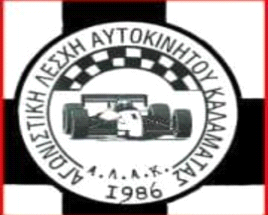 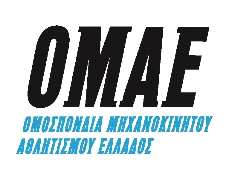 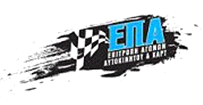 